Методические рекомендации по организации системы управления охраной труда в образовательных организацияхЦелями методических рекомендаций являются систематизация работы по охране труда, методическое обеспечение профилактической работы по предупреждению травматизма и профессиональных заболеваний в образовательных организациях области на основе непрерывного совершенствования деятельности по обеспечению охраны труда в организации. Нормативная база2.Термины и определения4 .Структура управления охраной труда в образовательных организациях5. Социальное партнерство в сфере охраны труда  Уровни социального партнерства Осуществление общественного контроля за соблюдением законодательства об охране труда  (ст. 370 ТК РФ)Коллективные договоры и соглашения6.  Организация работ по обеспечению охраны труда 
6.1 Распределение обязанностей по охране трудаи ответственность должностных лиц6.2. Обязанности и ответственность работника (ст.214 ТК РФ)6.3. Служба  по охране труда  6.4. Комиссии по охране труда6. 5. Уполномоченные лица по охране труда 6.6. Обучение и проверка знаний требований охраны труда6.7. Специальная оценка условий труда Очередность проведения СОУТПошаговые действия комиссии при проведении специальной оценки условий труда6.8. Документация по охране труда 
Организационно -  распорядительная документация:Документы по обучению и инструктажуДокументы по медицинским осмотрам работниковДокументы на предоставление гарантий и компенсаций работникам, занятых с вредными и опасными условиями трудаДокументы по обеспечению работников средствами индивидуальной защитыДокументы по несчастным случаям на производстве с работниками образовательного учрежденияДокументы по несчастным случаям с обучающимися6.9. Передача и обмен информацией об охране труда7. Расследование несчастных случаев на производствеПорядок формирования комиссии по расследованию несчастных случаев 8. Расследование несчастных случаев с обучающимися и воспитанниками.9. Профилактические мероприятия10. Медицинские осмотры работников.11. Многоступенчатый контроль состояния условий труда на рабочем месте.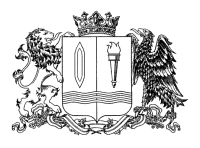 ДЕПАРТАМЕНТ ОБРАЗОВАНИЯ ИВАНОВСКОЙ ОБЛАСТИПРИКАЗот 09.07.2015     № 1255 Об утверждении методических рекомендаций по организации системы управления охраной труда в образовательных организацияхВо исполнение протокола заседания областной межведомственной комиссии по охране труда от 29.09.2014 № 3, в целях организации системы  охраны труда в образовательных организациях приказываю:Утвердить методические рекомендации по организации системы управления охраной труда в образовательных организациях (далее – методические рекомендации) (прилагается).Руководителям областных государственных образовательных организаций, подведомственных Департаменту образования Ивановской области:- на основе методических рекомендаций принять локальный правовой акт, утверждающий «Систему управления охраной труда в образовательной организации»;- осуществлять контроль за функционированием системы управления охраной труда в образовательной организации.Рекомендовать органам управления образованием муниципальных образований Ивановской области:- при разработке нормативных правовых актов по управлению охраной труда и обеспечению безопасности образовательного процесса руководствоваться методическими рекомендациями;- довести методические рекомендации до сведения руководителей муниципальных образовательных организаций.4. Контроль за исполнением настоящего приказа оставляю за собой.ДЕПАРТАМЕНТ ОБРАЗОВАНИЯ ИВАНОВСКОЙ ОБЛАСТИПРИКАЗот 09.07.2015     № 1255 Об утверждении методических рекомендаций по организации системы управления охраной труда в образовательных организацияхВо исполнение протокола заседания областной межведомственной комиссии по охране труда от 29.09.2014 № 3, в целях организации системы  охраны труда в образовательных организациях приказываю:Утвердить методические рекомендации по организации системы управления охраной труда в образовательных организациях (далее – методические рекомендации) (прилагается).Руководителям областных государственных образовательных организаций, подведомственных Департаменту образования Ивановской области:- на основе методических рекомендаций принять локальный правовой акт, утверждающий «Систему управления охраной труда в образовательной организации»;- осуществлять контроль за функционированием системы управления охраной труда в образовательной организации.Рекомендовать органам управления образованием муниципальных образований Ивановской области:- при разработке нормативных правовых актов по управлению охраной труда и обеспечению безопасности образовательного процесса руководствоваться методическими рекомендациями;- довести методические рекомендации до сведения руководителей муниципальных образовательных организаций.4. Контроль за исполнением настоящего приказа оставляю за собой.Приложение к приказу Департаментаобразования Ивановской областиот ________№ _________№ п/пНаименование документа1ГОСТ Р 12.0.007-2009 «Система стандартов безопасности труда. Система управления охраной труда в организации. Общие требования по разработке, применению, оценке и совершенствованию»2ГОСТ 12.0.230-2007 Система стандартов безопасности труда. Системы управления охраной труда. Общие требования (ILO-OSH 2001, IDT) 1Безопасные условия труда, безопасность трудаУсловия труда, при которых воздействия на работающих вредных и (или) опасных производственных факторов исключены либо уровни их воздействия не превышают установленных нормативов  2Вредный производственный фактор:Производственный фактор, воздействие которого на работника может привести к его заболеванию 3ИнцидентНебезопасное происшествие, связанное с работой или произошедшее в процессе работы, но не повлекшее за собой несчастного случая. 4Комитет (комиссия) по охране труда Комитет, в состав которого входят представители работников и представители работодателей, созданный и функционирующий на уровне организации согласно национальным законам, правилам и практике.5Наблюдение за производственной средой Определение и оценка факторов производственной среды и трудового процесса, которые могут оказывать воздействие на здоровье работников.6Наблюдение за состоянием здоровья работниковПроцедуры и обследования состояния здоровья работников для обнаружения и определения отклонений от нормы. Примечание - Результаты наблюдения за состоянием здоровья работников должны использоваться для защиты и оздоровления как отдельных работников, так и группы работников на рабочем месте, а также работников, подвергаемых воздействию вредных и опасных производственных факторов. Процедуры наблюдения за состоянием здоровья работников могут включать медицинские осмотры, биологический контроль, рентгенологические обследования, опрос или анализ данных о состоянии здоровья ра7Несчастный случай на производстве:Событие, в результате которого работник получил увечье или иное повреждение здоровья при исполнении им обязанности по трудовому договору (контракту) и в иных установленных Федеральным законом случаях как на территории организации, так и за ее пределами либо во время следования к месту работы или возвращения с места работы на транспорте, предоставленном организацией, и которое повлекло необходимость перевода работника на другую работу, временную или стойкую утрату им профессиональной трудоспособности либо его смерть. 8Профессиональное заболевание:Хроническое или острое заболевание работника, являющееся результатом воздействия на него вредного (ых) производственного(ых) фактора (ов) и повлекшее временную или стойкую утрату им профессиональной трудоспособности. 9Опасный производственный фактор:Производственный фактор, воздействие которого на работника может привести к его травме 10Охрана трудаСистема сохранения жизни и здоровья работников в процессе трудовой деятельности, включающая в себя правовые, социально-экономические, организационно-технические, санитарно-гигиенические, лечебно-профилактические, реабилитационные и иные мероприятия.11Оценка состояния здоровья работников:Процедуры оценки состояния здоровья работников путем медицинских осмотров. 12Оценка опасностей:Систематическое оценивание опасностей.13Оценка рискаПроцесс анализа рисков, вызванных воздействием опасностей на работе, для определения их влияния на безопасность и сохранение здоровья работников.14Представители работников по охране трудаПредставители работников, избранные или назначенные в соответствии с национальными законами или практикой, для представления интересов работников по охране труда на рабочем месте. 15Рабочая зонаФизическая зона, находящаяся под контролем работодателя, где работник должен находиться или куда ему необходимо прибыть для выполнения трудовых обязанностей.16Работодатель:Физическое либо юридическое лицо (организация), вступившее в трудовые отношения с работником. 17Работник:Физическое лицо, вступившее в трудовые отношения с работодателем 18Рабочее место:Место, где работник должен находиться или куда ему необходимо прибыть в связи с его работой и которое прямо или косвенно находится под контролем работодателя  19Риск Сочетание вероятности возникновения в процессе трудовой деятельности опасного события, тяжести травмы или другого ущерба для здоровья человека, вызванных этим событием.20Система управления охраной трудаНабор взаимосвязанных или взаимодействующих между собой элементов, устанавливающих политику,  цели по охране труда и процедуры по достижению этих целей,включающие в себя организационную структуру, выполняющую управление по обеспечению охраны труда 21Специальная оценка условий труда Единый комплекс последовательно осуществляемых мероприятий по идентификации вредных и (или) опасных факторов производственной среды и трудового процесса  и оценке уровня их воздействия на работника с учетом отклонения их фактических значений от установленных нормативов условий труда и применения средств индивидуальной и коллективной защиты работников22Средства индивидуальной и коллективной защиты работниковТехнические средства, используемые для предотвращения или уменьшения воздействия на работников вредных и (или) опасных производственных факторов, а также для защиты от загрязнения 23Требования охраны трудаГосударственные нормативные требования охраны труда и требования охраны труда, установленные правилами и инструкциями по охране труда 24Условия трудаСовокупность факторов производственной среды и трудового процесса, оказывающих влияние на работоспособность и здоровье работника Структура управления охраной труда включает в себя три уровня управления (см. таблицу в разделе «Социальное партнерство»), на каждом из которых осуществляется обеспечение охраны труда и безопасности образовательного процесса.       Первый уровень - уровень региональный, осуществляемый  Департаментом образования Ивановской области и Ивановским областным комитетом профсоюза образования и науки РФ.     Второй уровень - уровень муниципальный, осуществляемый местным (муниципальным) органом управления образованием и районным (городским) комитетом профсоюза образования.      Третий уровень - уровень управления образовательной организации, осуществляемый непосредственно работодателем (руководителем) и уполномоченным лицом по охране труда первичной профсоюзной организации учреждения. Региональный уровень управления  Департамент образования Ивановской области в рамках своих полномочий обеспечивает:разработку и утверждение Положения об организации работы по охране труда в Департаменте образования Ивановской области; реализацию государственной и отраслевой политики в области охраны труда работников и обучающихся в системе образования Ивановской области;контроль за отражением требований, направленных на охрану труда и обеспечение  безопасных условий образовательного процесса, в учредительных документах подведомственных образовательных организаций и документах, представляемых на лицензирование образовательной деятельности; участие в расследовании групповых несчастных случаев, несчастных случаев с тяжелым и смертельным исходами с работниками и обучающимися в образовательных организациях, подведомственных Департаменту;оказание методической помощи местным (муниципальным) органам управления образованием и подведомственным образовательным учреждениям в совершенствовании  работы, направленной на охрану труда и обеспечение безопасных условий образовательного  процесса;разработку совместно с заинтересованными и профсоюзными организациями мероприятий  по обобщению и распространению передового опыта в области охраны труда и обеспечения  безопасности образовательного процесса, проведение смотров-конкурсов, дней охраны труда и т.п.;взаимодействие с Комитетом Ивановской области по труду, содействию занятости населения и трудовой миграции,  органами  государственного надзора и контроля за соблюдением требований охраны труда и обеспечения безопасности образовательного процесса;приостановление частично или полностью деятельности подведомственных образовательных учреждений при возникновении опасности для жизни и здоровья обучающихся и работников до полного устранения причин, порождающих указанную  опасность;реализацию иных функций по вопросам охраны труда и обеспечения безопасности образовательного процесса в пределах компетенции государственного органа управления образованием Ивановской области.Муниципальный уровень управления     Местный (муниципальный) орган управления образованием в рамках своих полномочий обеспечивает: разработку и утверждение положения об организации работы по охране труда и обеспечению безопасности образовательного процесса в аппарате местного (муниципального) органа управления образованием;реализацию основных направлений государственной и отраслевой политики  в области охраны труда и обеспечения безопасности образовательного процесса  в пределах своих полномочий, а также полномочий, переданных ему органом государственной власти субъекта Российской Федерации в установленном порядке;координацию и методическое руководство работой по охране труда  в подведомственных образовательных учреждениях;участие в расследовании несчастных случаев с работниками и обучающимися  в соответствии с установленным порядком;содействие организации работ, связанных с проведением специальной оценки условий труда в образовательных организациях;финансирование образовательных оганизаций на мероприятия по охране  труда и обеспечению безопасности образовательного процесса в размере не менее 0,2% от затрат на содержание образовательных организаций;контроль за выполнением требований, направленных на охрану труда и  обеспечение безопасных условий образовательного процесса в учебных заведениях, при лицензировании образовательной деятельности;планирование и организацию обучения и проверки знаний по охране труда работников муниципального (местного) органа управления образованием, руководителей и специалистов образовательных учреждений, а также повышения квалификации работников служб охраны труда;содействие руководителям образовательных учреждений в использовании средств фонда социального страхования на мероприятия по охране труда в соответствии с действующим законодательством; совместно с заинтересованными организациями участие в проведении семинаров, выставок и других мероприятий по пропаганде передового опыта по вопросам охраны труда и обеспечения безопасных условий образовательного процесса;организацию и проведение ведомственного контроля за выполнением требований законодательных и иных нормативных правовых актов по охране труда и обеспечению безопасных условий образовательного процесса;представление ежегодной госстатотчетности по форме 7-Т (травматизм) и отраслевой отчетности о травматизме обучающихся, а также оперативной информации о фактах крупных аварий, пожаров, групповых и смертельных несчастных случаев, происшедших с работниками и обучающимися государственному органу управления образованием субъекта Российской Федерации;проведение анализа состояния условий и охраны труда и учебы, причин несчастных случаев с обучающимися, производственного травматизма и профессиональной заболеваемости работников, разработку и принятие мер по их предупреждению и снижению;оказание методической помощи образовательным учреждениям в совершенствовании работы по вопросам охраны труда и обеспечения безопасных условий образовательного процесса;обеспечение образовательных учреждений нормативной правовой и бланковой документацией по вопросам охраны труда и обеспечения безопасных условий образовательного процесса;выполнение иных функций по вопросам охраны труда и обеспечения безопасности образовательного процесса в пределах компетенции местного (муниципального) органа управления образованием.Уровень образовательной организации     Руководитель обязан обеспечить:   разработку и утверждение положения (стандарта) об организации работы по охране труда и обеспечению безопасности образовательного процесса в образовательной организации;безопасность работников и обучающихся при эксплуатации зданий, сооружений, оборудования при осуществлении технологических и образовательных процессов;приобретение за счет средств образовательного учреждения, выдачу и  применение сертифицированных средств индивидуальной и коллективной защиты работников;соответствие требованиям охраны труда условий труда на каждом рабочем месте;обучение безопасным методам и приемам работ и оказанию первой помощи пострадавшим на производстве, проведение инструктажа по охране труда, стажировки на рабочем месте и проверки знания требований охраны труда;недопущение к работе лиц, не прошедших обучение и инструктаж по охране труда, стажировку и проверку знаний требований охраны труда;организацию контроля  состояния условий труда на рабочих местах, а также за правильностью применения работниками средств индивидуальной и коллективной защиты;проведение специальной оценки условий труда; организацию проведения за счет средств образовательной организации обязательных предварительных, периодических, внеочередных медицинских осмотров (обследований), обязательных психиатрических освидетельствований работников, в случаях, предусмотренных трудовым законодательством и иными нормативными правовыми актами, содержащими нормы трудового права.  недопущение работников к исполнению ими трудовых обязанностей без прохождения обязательных медицинских осмотров (обследований), обязательных психиатрических освидетельствований;информирование работников об условиях и охране труда на рабочих местах, о риске повреждения здоровья и полагающихся им компенсациях и средствах индивидуальной защиты;предоставление федеральным органам исполнительной власти, органам профсоюзного контроля необходимую информацию и документы в пределах их полномочий; принятие мер по предотвращению аварийных ситуаций, сохранению жизни и здоровья работников и обучающихся при возникновении таких ситуаций, в том числе по оказанию пострадавшим первой помощи;расследование и учет в установленном трудовом кодексом порядке, другими федеральными законами и иными нормативными правовыми актами Российской Федерации порядке несчастных случаев на производстве и профессиональных заболеваний;санитарно-бытовое и лечебно-профилактическое обслуживание работников в соответствии с требованиями охраны труда, а также доставку работников, заболевших на рабочем месте, в медицинскую организацию в случае необходимости оказания им неотложной медицинской помощи;беспрепятственный допуск должностных лиц органов государственного надзора и контроля, исполнительной власти в пределах их полномочий в установленной сфере деятельности, и предоставление им информации и документов, необходимых для осуществления их полномочий, а также рассмотрение представлений органов общественного контроля;ознакомление работников с требованиями охраны труда;разработку и утверждение правил и инструкций по охране труда для работников с учетом мнения выборного органа первичной профсоюзной организации или иного уполномоченного работниками органа в порядке, установленном статьей 372 Трудового кодекса РФ для принятия локальных нормативных актов.Нормативные документы: Трудовой Кодекс РФ (ст.23-28);ФЗ «О профессиональных союзах, их правах и гарантиях деятельности» от 12.01.1996г. №10-ФЗ, Положение о внештатной технической инспекции, утв. Президиумом областного комитета профсоюза образован от 29.05.2013г. №10.Понятие социального партнерства в сфере охраны трудаСоциальное партнерство в сфере труда - система взаимоотношений между работниками (представителями работников), работодателями (представителями работодателей), органами государственной власти, органами местного самоуправления, направленная на обеспечение согласования интересов работников и работодателей по вопросам регулирования трудовых отношений (в том числе охрану труда) и иных непосредственно связанных с ними отношений.УровеньПредставители Представители УровеньРаботодателяРаботников РегиональныйДепартамент образования Ивановской областиИвановская областная организация профсоюза работников народного образования и науки РФМуниципальныйМуниципальный орган управления образованиемТерриториальная организация профсоюза работников народного образования и наукиОбразовательной организацииРуководитель организацииПервичная профсоюзная организация Уровень управления Контролирующая организация (орган)РегиональныйТехническая инспекция региональной организации профсоюза работников образования и науки РФ (Технические инспектора)МуниципальныйВнештатная техническая инспекция территориальной организации профсоюза образования и науки (Внештатный технический инспектор труда)Образовательная организацияПервичная профсоюзная организация (Уполномоченный по охране труда)        Коллективные договоры и соглашения  – одна из основных форм социального партнерства. Коллективный договор - правовой акт, регулирующий социально-трудовые отношения в организации и заключаемый работниками и работодателем в лице их представителей. Заключается на срок не более трех лет.Соглашение по охране труда - правовая форма планирования и проведения мероприятий по охране труда с указанием сроков выполнения и ответственных лиц. Заключается ежегодно.Мероприятия по охране труда оформляются разделом в коллективном договоре и соглашении по охране труда с учетом:типового перечня ежегодно реализуемых работодателем мероприятий по улучшению условий и охраны труда и снижению уровней профессиональных рисков, утв. Приказом Минздравсоцразвития РФ от 01.03.2012 № 181н;перечня рекомендуемых мероприятий  по улучшению условий труда, составленного по результатам специальной оценки условий труда;предложений Рострудинспекции и других федеральных органов надзора;     предложений работодателей, работников, состоящих с работодателями в трудовых отношениях.анализа причин производственного травматизма и профессиональных заболеваний.Соглашение вступает в силу с момента его подписания сторонами либо со дня, установленного в соглашении. Внесение изменений и дополнений в соглашение производится по взаимному согласию сторон. Контроль за выполнением соглашения осуществляется непосредственно сторонами или уполномоченными ими представителями. При осуществлении контроля стороны обязаны предоставлять всю необходимую для этого имеющуюся информацию.     Организация работ по охране труда предусматривает:распределение обязанностей и ответственности по охране труда между руководством высшего звена и специалистами организации, подразделениями и работниками; определение обязанностей и ответственности работника организация службы  по охране труда создание комиссии по охране труда деятельность уполномоченных лиц по охране труда проведение обучения и проверки знаний требований охраны трудапроведение специальной оценки условий трудаведение документации по охране трудаорганизация процесса передачи и обмена информацией об охране труда.многоступенчатый контроль состояния условий труда на рабочем месте (см. п.10).В локальных актах образовательной организации (правилах внутреннего трудового распорядка, уставе, положении об охране труда, соглашении по охране труда, должностных инструкциях, инструкциях по охране труда  и др.) определяется ответственность должностных лиц и обязанности работников по охране труда.Работодатель приказами по образовательной оргаизацити распределяет ответственность и обязанности по охране труда среди работников (в том числе учителей).В соответствии с приказами разрабатываются  должностные обязанности по охране труда для ответственных лиц (руководители, работники).Для работников (в том числе для учителей) обязанности по охране труда отражаются  в должностных инструкциях. Виды ответственности дисциплинарная;административная (предупреждение, административный штраф, дисквалификация). Смотри приложение 1;уголовная (ст. 143 УК РФ). Смотри приложение 2.Обязанности работника:соблюдение требований охраны труда;правильное применение средств индивидуальной и коллективной защиты;прохождение обучения безопасным методам и приемам выполнения работ и оказанию первой помощи пострадавшим на производстве, инструктажа по охране труда, стажировки на рабочем месте, проверки знаний требований охраны труда;прохождение обязательных предварительных  и периодических медицинские осмотров (обследований), других обязательных медицинских осмотров, а также внеочередных медицинских осмотров (обследований) по направлению работодателя. немедленное извещение своего непосредственного или вышестоящего руководителя о любой ситуации, угрожающей жизни и здоровью людей, о каждом несчастном случае, происшедшем в учреждении, или об ухудшении состояния своего здоровья, в том числе о проявлении признаков острого профессионального заболевания (отравления).Ответственность работника:За невыполнение работником требований охраны труда, прописанных в должностных инструкциях, инструкциях по охране труда работник несет дисциплинарную ответственность.Дисциплинарная ответственность — вид юридической ответственности, основным содержанием которой выступают меры, применяемые администрацией учреждения, к работнику в связи с совершением им дисциплинарного проступка.Виды дисциплинарных взысканий  за нарушение работником требований охраны труда (ТК РФ, ст.192)замечаниевыговорувольнение (ст.81 ТК РФ) при нарушении работником требований охраны труда, установленного комиссией по охране труда или уполномоченным по охране труда, которое  повлекло за собой тяжкие последствия (несчастный случай на производстве, авария, катастрофа) либо заведомо создавало реальную угрозу наступления таких последствий.Нормативные документы: ст.217 ТК РФ, Постановление Минтруда РФ от 08.02.2000г. №14 «Об утверждении Рекомендаций по организации работы службы охраны труда в организации».3 варианта организации охраны труда1. При численности работников превышающей 50 человек – создается служба охраны труда или вводится должность специалиста по охране труда, имеющего соответствующую подготовку или опыт работы в этой области.2. При численности работников, не превышающей 50 человек, принимается решение о создании службы охраны труда или введении должности специалиста по охране труда с учетом финансовых возможностей.3. При отсутствии у работодателя службы охраны труда, штатного специалиста по охране труда их функции осуществляют:– руководитель образовательного учреждения;– уполномоченный им работник;– организация или специалист, оказывающие услуги в области охраны труда, привлекаемые работодателем по гражданско-правовому договору. Нормативные документы:ст.218 ТК РФ, Приказ Министерства здравоохранения и социального развития РФ  от 24 июня 2014 г. № 412н «Об утверждении Типового положения о комитете (комиссии) по охране труда»Порядок созданияКомиссии по охране труда рекомендуется создавать в организациях с численностью работников более 10 человек.Они создаются по инициативе работодателя и (или) по инициативе профсоюза в образовательных учреждениях. В их состав на паритетной основе входят представители работодателя и профсоюзного органа. Деятельность комиссииКомиссия по охране труда организует совместные действия работодателя и работников по обеспечению требований охраны труда, предупреждению производственного травматизма и профессиональных заболеваний, а также проведение проверок условий и охраны труда на рабочих местах и информирование работников о результатах указанных проверок, проводит сбор предложений к разделу коллективного договора (соглашения) по охране труда.Работа комиссии в учреждении должна сопровождаться следующими документами:Приказ руководителя о создании комиссии по охране труда;Протокол собрания работников о делегировании членов комиссии по охране труда;План работы комиссии по охране труда (составляется ежегодно);Протоколы заседаний комиссии по охране труда и др.Уполномоченное лицо по охране труда профсоюзной организации образовательной организации:является представителем профсоюзной организации учреждения и осуществляет постоянный контроль за соблюдением работодателем законодательства и иных нормативных актов по охране труда.ежегодно отчитывается о своей работе перед профсоюзной организацией, избравшей его, и по решению этой организации может быть отозван до истечения срока действия своих полномочий, если он не выполняет возложенных функций и не проявляет необходимой требовательности по защите прав работников на охрану труда.Задачи уполномоченного:Содействие созданию в образовательных организациях или  их структурных подразделениях здоровых и безопасных условий  труда. Осуществление контроля за состоянием охраны труда на рабочих местах, соблюдением законных прав и интересов работников в области охраны труда, сохранением их жизни и здоровья в процессе трудовой деятельности. Участие в проведении в образовательных организациях административно-общественного контроля за состоянием охраны труда.Участие в организации и проведении обучения по охране труда и инструктирования безопасным приемам труда на рабочих местах. Разъяснение, информирование и консультации по вопросам охраны труда среди членов профсоюзаПрава уполномоченного:Контролировать в образовательных организациях и их структурных подразделениях соблюдение законодательных и  других нормативных правовых актов об охране труда;Контролировать выполнение мероприятий по охране труда,   предусмотренных коллективными договорами, соглашениями  по охране труда и актами расследования несчастных случаев на производстве;Получать информацию от руководителей и иных должностных лиц своих подразделений по вопросам условий и охраны труда;Обращаться в администрацию образовательной организации, территориальную государственную инспекцию труда с предложениями о привлечении к ответственности должностных лиц, виновных в нарушении требований законодательства об охране труда;Участвовать в переговорах, проводимых в образовательных учреждениях при заключении коллективного договора и разработке  соглашения по охране труда.Информировать работников учреждения, структурного подразделения, в котором они являются уполномоченными, о выявленных нарушениях требований безопасности, состояния условий, охраны труда, проведение разъяснительной работы в коллективе по вопросам охраны труда.Осуществлять проверку выполнения работодателем обязательств по охране труда, предусмотренных трудовым, коллективным договором или соглашением по охране труда. Принимать обязательное участие в работе комиссий по приемке в эксплуатацию производственных, учебных и вспомогательных объектов образовательного учреждения к новому учебному году.Нормативные документы:ТК РФ, ст.212; Приказ Минтрудсоцразвития России от 13.01.2003г. №1/29 «Об утверждении Порядка обучения по охране труда и проверки знаний требований охраны труда работников организаций»;ГОСТ 12.0.004-90 «Организация обучения безопасности труда». Цель обучения по охране трудаПовышение профессиональной компетенции в области охраны труда, необходимых для  снижения профессионального риска, безопасного выполнения трудовых функций, предупреждения производственного травматизма и профессиональной заболеваемости.Формы обученияСпециальное обучение по охране трудаИнструктаж по охране трудаОбучение безопасным методам и приемам выполнения работОбучение методам и приемам оказания первой помощиНаправления безопасности, по которым  федеральными органами исполнительной власти  установлено дополнительное обучение  промышленная безопасность пожарная безопасность электробезопасность радиационная безопасность транспортная безопасностьэкологическая безопасностьКатегории работников, подлежащих специальному обучениюРуководители организаций и их заместители, Главные специалисты технического профиля (главный инженер, главный энергетик, главный механики и.т.д.) и их заместители,Руководители структурных подразделений, осуществляющие организацию и руководство выполнением работ на рабочих местах и в производственных подразделениях, а также контроль и технический надзор за выполнением работ на рабочих местахРуководители и специалисты служб охраны труда, работники, на которых приказом работодателя возложены функции специалиста по охране труда;Члены комиссий по охране труда, уполномоченные (доверенные) лица по охране труда профессиональных союзов и иных уполномоченных работниками представительных органов.Работодатель вправе направить на специальное обучение других работников.Срок  прохождения специального обучения:  в течение месяца с даты приема на работу, назначения (избрания) на соответствующую должность, далее — по мере необходимости, определяемой работодателем, но не реже одного раза в три года.Внеплановая проверка знания работника (независимо от срока проведения предыдущей проверки знания) проводится по требованию должностных лиц органов государственного надзора (контроля), при выявлении в установленном порядке нарушений данным работником требований охраны труда.Инструктаж по охране труда  Проведение инструктажа – обязанность работодателя. Инструктаж проводится для всех поступающих на работу лиц, а также для работников, переводимых на другую работу.Виды инструктажа по охране трудавводный инструктаж;первичный инструктаж на рабочем месте;повторный инструктаж; внеплановый инструктаж; целевой инструктаж.Вводный инструктаж Проводится до начала трудовой деятельности со всеми лицами принятыми на работу, командированными  в организацию, лицами, выполняющими подрядные (субподрядные) работы на подконтрольной работодателю территории, а также с обучающимися, воспитанниками образовательных учреждений всех уровней, проходящими в организации производственную практику, и находящимися на подконтрольной территории работодателя.Вводный инструктаж проводится в соответствии с утвержденной работодателем программой, предусматривающей информирование работника о его обязанностях в области охраны труда и ответственности. Вводный инструктаж проводит специалист (руководитель) службы охраны труда, При отсутствии у работодателя службы охраны труда выбирается вариант:  – уполномоченный работодателем работник, на которого приказом работодателя возложены обязанности по проведению вводного инструктажа, прошедший в установленном порядке специальное обучение и проверку знаний требований охраны труда,– специалисты организации, аккредитованной  на осуществление функций службы  или специалиста по охране труда.Вводный инструктаж регистрируется в журнале регистрации по установленной форме.Первичный инструктаж на рабочем местеПервичный инструктаж проводят до начала самостоятельной работы:со всеми вновь принятыми на работу работниками, включая работников, выполняющих работу на условиях срочного трудового договора;с работниками, переведенными в установленном порядке из одного структурного подразделения в другое;с работниками, которым поручается выполнение новой для них работы; с командированными работниками сторонних работодателей, участвующими в производственной деятельности работодателя;с работниками сторонних работодателей, выполняющих подрядные (субподрядные) работы на подконтрольной работодателю территории;с обучающимися образовательных учреждений всех уровней, проходящими производственную практику (практические занятия) у работодателя.Работники, трудовая функция которых не предусматривает работу с оборудованием, не связана эксплуатацией, обслуживанием, испытанием, наладкой и ремонтом оборудования, использованием электрифицированного или иного механизированного ручного инструмента, хранением и применением сырья и материалов, могут быть освобождены решением работодателя от прохождения первичного инструктажа.Перечень профессий и должностей работников, освобожденных от прохождения первичного инструктажа, утверждается работодателем.Первичный инструктаж с работниками других (сторонних) организаций, выполняющих подрядные (субподрядные) работы на подконтрольной работодателю территории, проводит непосредственный руководитель (производитель) работ - представитель другого (стороннего) работодателя совместно с руководителем структурного подразделения или с ответственным за проведение подрядных работ.Продолжительность и содержание первичного инструктажа определяется утвержденной работодателем программой, составленной с учетом характера производственной деятельности работодателя, условий труда на рабочем месте и трудовой функции инструктируемых лиц по вопросам.  Первичный инструктаж завершается изучением работником инструкций по охране труда по его профессии(должности) и видам выполняемых работ. Повторный инструктажПроводят со всеми работниками, прошедшими первичный инструктаж, не реже одного раза в шесть месяцев, если иное не установлено соответствующими нормативными правовыми актами. Повторный инструктаж проводится в соответствии с требованиями, установленными для проведения первичного инструктажа.Внеплановый инструктаж проводится:при введении в действие новых или внесении изменений в нормативные правовые акты, содержащие требования охраны труда, а также в  локальные нормативные акты работодателя;при изменении технологических процессов, замене или модернизации оборудования, приспособлений, инструментов, сырья, материалов, возникновении других обстоятельств, оказывающих влияние на безопасность работников;при нарушении работниками требований охраны труда;по требованию должностных лиц органов государственного надзора (контроля);перед началом работы после перерыва в работе:– для работ с вредными и (или) опасными условиями труда, установленными по результатам специальной оценки условий труда, после перерыва в работе более 30 календарных дней,– для остальных работ – более 60 календарных дней.по решению работодателя (или уполномоченного  им лица).Целевой инструктажЦелевой инструктаж проводится перед выполнением работ, на которые в соответствии с нормативными правовыми актами требуется оформление наряда допуска, разрешения или других специальных документов, разовых работ, работ по ликвидации последствий аварий, стихийных бедствий.Первичный, повторный, внеплановый и целевой инструктажи проводит руководитель структурного подразделения или непосредственный руководитель (производитель) работ, прошедший в установленном порядке специальное обучение по охране труда и проверку знаний требований охраны труда и на которого приказом работодателя возложено право  проведения первичного инструктажа. Проведение первичного, повторного, внепланового и целевого инструктажей по охране труда регистрируется в журнале регистрации по установленной  форме. Страницы журналов регистрации вводного инструктажа и журнала регистрации инструктажа на рабочем месте (первичного, повторного, внепланового и целевого) должны быть пронумерованы, прошнурованы, подписаны лицом, ответственным за его ведение и скреплены печатью организации. Журналы должны храниться в службе охраны труда, а в случае их отсутствия  у работодателя,  руководителя организации, другого уполномоченного работодателем работника.Обучение безопасным методам и приемам выполнения работ Для всех поступающих на работу лиц, а также работников, переводимых на другую работу работодатель (уполномоченное им лицо) незамедлительно после проведения вводного и (или) первичного инструктажей обязан организовать обучение безопасным методам и приемам выполнения работ.Обучение безопасным методам и приемам выполнения работ проводят в форме стажировки непосредственно на рабочем месте под руководством работника, прошедшего обучение по охране труда, на которого приказом работодателя возложены обязанности по проведению стажировки. Продолжительность стажировки устанавливается работодателем (уполномоченным им лицом) исходя из характера выполняемых работ, но не менее двух смен.Руководитель стажировки назначается работодателем (уполномоченным им лицом) из числа  квалифицированных рабочих, имеющих практический опыт работы по данной профессии.Прохождение стажировки оформляется записью в журнале  регистрации инструктажа на рабочем месте.. Обучение безопасным методам и приемам выполнения работ со стажировкой на рабочем месте завершается экзаменом.При положительных результатах экзамена работодатель (уполномоченное им лицо)  издает распоряжение о допуске работника к самостоятельной работе.При неудовлетворительных результатах экзамена работники, принимаемые на работы с вредными и (или) опасными условиями труда, к которым предъявляются дополнительные (повышенные) требования безопасности труда должны сдать экзамен повторно в сроки, установленные работодателем.Обучение методам и приемам оказания первой помощи пострадавшимСпециальный обучающий курс (тренинг) проводится по программам обучения методам и приемам оказания первой помощи пострадавшим, разработанным и утвержденным работодателем.  Обучение методам и приемам оказания первой помощи пострадавшим осуществляется с привлечением специалистов, имеющих медицинское образование и соответствующую подготовку, в том числе специалистов обучающих организаций, а также с применением технических средств обучения и наглядных пособий.Нормативный документы: ст.212 ТК РФ, Федеральный закон №426 –ФЗ от 28 декабря 2013 года «О специальной оценке условий труда»;Приказ Минтруда России от 24.01.2014 № 33н «Об утверждении Методики проведения специальной оценки условий труда, Классификатора вредных и (или) опасных производственных факторов, формы отчета о проведении специальной оценки условий труда и инструкции по ее заполнению».Специальной оценке условий труда (СОУТ) подлежат все рабочие места организации, за исключением условий труда надомников, дистанционных работников и работников, вступивших в трудовые отношения с работодателями - физическими лицами, не являющимися индивидуальными предпринимателями.1.Рабочие места, прошедшие процедуру аттестации рабочих мест.СОУТ  в отношении таких рабочих мест может не проводиться в течение пяти лет со дня завершения данной аттестации, за исключением:внеплановой СОУТ (ч.1 ст.17 ФЗ №426-ФЗ), рабочих мест, на которых были установлены вредные и (или) опасные условия труда.2. На остальных рабочих местах.СОУТ может проводиться поэтапно  и должна быть завершена не позднее чем 31 декабря 2018 года, кроме:1) рабочих мест работников, профессии, должности, специальности которых включены в списки с учетом которых осуществляется досрочное назначение трудовой пенсии по старости;2) рабочих мест, в связи с работой на которых работникам предоставляются гарантии и компенсации за работу с вредными и (или) опасными условиями труда. Существует три этапа проведения СОУТ: подготовительный, этап исследований и измерений, этап Подготовительный этапШАГ № 1На подготовительном этапе руководитель образовательной организации совместно с профкомом формирует необходимый пакет документов: Приказ о проведении специальной оценки условий труда.Приказ о создании комиссии по проведению СОУТ, в котором должен быть указан состав и порядок деятельности комиссии (ч.1-4 ст.9 ФЗ №426-ФЗ).           Для организации и проведения СОУТ приказом работодателя создается специальная комиссия (число членов комиссии должно быть нечетным), а также определяется график проведения соответствующих работ.Комиссией утверждается перечень рабочих мест с указанием аналогичных рабочих мест.Возглавляет комиссию работодатель или его представитель. Приказом назначаются председатель и члены комиссии. В комиссию включаются: представители работодателя; специалист по охране труда; представители выборного органа первичной профсоюзной организации или иного представительного органа работников.ШАГ №2 Выбор организации, проводящей специальную оценку условий трудаСогласно ст.19 и ст.21 ФЗ № 426-ФЗ данная организация должна соответствовать следующим требованиям:1) указание в уставных документах организации в качестве основного вида деятельности проведение специальной оценки условий труда;2) наличие в организации не менее пяти экспертов*,работающих по трудовому договору, в том числе не менее одного эксперта, имеющего высшее образование по одной из специальностей - врач по общей гигиене, врач по гигиене труда, врач по санитарно-гигиеническим лабораторным исследованиям. 3) наличие в качестве структурного подразделения аккредитованной испытательной лаборатории.4) должна быть внесена в реестр организаций, проводящих специальную оценку условий труда.5) иным требованиям, указанным в ст.22 ФЗ (родство, учредитель и.т.д.)ШАГ №3Подписание договора с организацией, проводящей специальную оценку условий труда.ШАГ №4 Идентификация  потенциально вредных и опасных производственных факторовИдентификация осуществляется экспертом организации. Перечень рабочих мест с указанием источников вредных и опасных факторов утверждается комиссией.Идентификация  потенциально вредных и (или) опасных производственных факторов (сокр., ст.10 ФЗ №426-ФЗ) - сопоставление и установление совпадения имеющихся на рабочих местах факторов производственной среды и трудового процесса с факторами производственной среды и трудового процесса, предусмотренными классификатором вредных и (или) опасных производственных факторов, утвержденным Приказом Министерства труда и социальной защиты РФ от 24 января 2014 г. N 33н. На следующих этапах процедура проведения специальной оценки условий труда будет зависеть от результатов идентификации:Разберем первый случай. Шаги №5  и №12 (измерения вредных факторов, предоставление компенсаций работникам), указанные в схеме №2, в данном случае не осуществляются. ШАГ №7  Декларирование соответствия условий труда государственным нормативным требованиям охраны труда.Согласно ст.11 ФЗ №426-ФЗ декларация подается работодателем в территориальный орган федерального органа исполнительной власти, уполномоченного на проведение федерального государственного надзора за соблюдением трудового законодательства и иных нормативных правовых актов, содержащих нормы трудового права (Государственная инспекция труда), по месту своего нахождения. Данный орган обеспечивает формирование и ведение реестра деклараций. Срок действия декларации – 5 лет. Указанный срок исчисляется со дня утверждения отчета о проведении специальной оценки условий труда (ч.4 ст.11 ФЗ №426-ФЗ).Декларация прекращает свое действие и проводится внеплановая СОУТ, если на «задекларированном» рабочем месте с работником произошел несчастный случай или выявлено профессиональное заболевание. В течении 10 календарных дней со дня наступления вышеуказанных обстоятельств Федеральный орган исполнительной власти вносит соответствующую запись  в реестре деклараций. В остальных случаях срок действия данной декларации считается продленным на следующие пять лет.Этап исследований  и измерений вредных и (или) опасных производственные факторы на рабочих местахЕсли вредные и (или) опасные производственные факторы на рабочих местах выявлены, то комиссия по проведению СОУТ приступает к исследованиям и измерениям вредных и опасных производственных факторов.ШАГ № 5  Непосредственное проведение измерений.Перечень вредных и (или) опасных производственных факторов, подлежащих исследованиям (испытаниям) и измерениям, формируется комиссией исходя из: Государственных нормативных требований охраны труда.Характеристик технологического процесса и производственного оборудования, применяемых материалов и сырья.Результатов ранее проводившихся исследований (испытаний) и измерений вредных и (или) опасных производственных факторов, проведенных аккредитованной в установленном законодательством порядке испытательной лабораторией (центром) при осуществлении организованного на рабочих местах производственного контроля за условиями труда, но не ранее чем за шесть месяцев до проведения специальной оценки условий труда. Решение о возможности использования указанных результатов принимается комиссией по представлению эксперта.Предложений работников.Результаты проведенных исследований (испытаний) и измерений вредных и (или) опасных производственных факторов оформляются протоколами в отношении каждого из этих вредных и (или) опасных производственных факторов, подвергнутых исследованиям (испытаниям) и измерениям (ч.6 ст.12 ФЗ №426-ФЗ).ШАГ № 6 Классификация условий труда.По результатам проведения исследований и измерений экспертом осуществляется отнесение условий труда на рабочих местах по степени вредности и (или) опасности к классам (подклассам) условий труда. Условия труда, также как при аттестации рабочих мест,  подразделяются на четыре класса (ст.14 ФЗ №426-ФЗ).Итоговый класс (подкласс) условий труда на рабочем месте  устанавливают по наиболее высокому классу (подклассу) вредности и (или) опасности одного из имеющихся на рабочем месте вредных и (или) опасных факторов. В соответствии с приложением № 22 к Методике проведения СОУТ в случае:сочетанного действия 3 и более вредных и (или) опасных факторов, отнесенных к подклассу 3.1 вредных условий труда, итоговый класс (подкласс) условий труда относится к подклассу 3.2 вредных условий труда;сочетанного действия 2 и более вредных и (или) опасных факторов, отнесенных к подклассам 3.2, 3.3, 3.4 вредных условий труда, итоговый класс (подкласс) повышается на одну степень.Данные положения не распространяются на параметры микроклимата и вибрацию локальную в случае, если сочетанное воздействие таких факторов производственной среды было ранее учтено в соответствии с Методикой.В случае применения работниками, занятыми на рабочих местах с вредными условиями труда, эффективных  и сертифицированных средств индивидуальной защиты класс (подкласс) условий труда может быть снижен комиссией на основании заключения эксперта организации, проводящей специальную оценку условий труда, на одну степень в соответствии с Методикой.В случае, если вредные и (или) опасные производственные факторы на рабочем месте не идентифицированы, условия труда на данном рабочем месте признаются комиссией допустимыми (ч.4 ст.10 ФЗ №426-ФЗ).Этап оформления результатов специальной оценки условий труда.ШАГ №8 Составление отчета о проведении специальной оценки условий трудаФорма отчета и инструкция по его заполнению утверждены приказом Министерства труда и социальной защиты РФ от 24 января 2014 г. N 33н. Отчет о проведении специальной оценки условий труда подписывается всеми членами комиссии и утверждается председателем комиссии. Член комиссии, который не согласен с результатами проведения специальной оценки условий труда, имеет право изложить в письменной форме мотивированное особое мнение, которое прилагается к этому отчету (ч.2. ст.15 ФЗ №426-ФЗ).ШАГ №9 Передача данных(обязанность организации, проводящей специальную оценку)С 1 января 2016 года результаты проведения специальной оценки  условий труда (см. ст.18 ФЗ №426-ФЗ), в том числе условия труда на которые декларируются, передаются  в Федеральную государственную информационную систему учета результатов проведения специальной оценки условий труда, организацией, проводящей специальную оценку условий труда, в течении 10 рабочих дней со дня утверждения отчета (ч.1 ст.18 ФЗ№426-ФЗ). До 1 января 2016 года данные сведения передаются в федеральный орган исполнительной власти, уполномоченный на проведение федерального государственного надзора за соблюдением трудового законодательства и иных нормативных правовых актов, содержащих нормы трудового права.ШАГ № 10  Ознакомление работников с результатами специальной оценкиРаботодатель организует ознакомление работников с результатами проведения специальной оценки условий труда на их рабочих местах под роспись в срок не позднее чем тридцать календарных дней со дня утверждения отчета о проведении специальной оценки условий труда. В указанный срок не включаются периоды временной нетрудоспособности работника, нахождения его в отпуске или командировке, периоды междувахтового отдыха (ч.5 ст. 15 ФЗ №426-ФЗ).ШАГ №11Размещение результатов на сайте образовательной организации (при наличии сайта)Не позднее чем в течение тридцати календарных дней со дня утверждения отчета о проведении специальной оценки условий труда работодатель с учетом требований законодательства РФ о персональных данных организует размещение на официальном сайте образовательной организации сводных данных о результатах проведения СОУТ (ч.6 ст 15 ФЗ №426-ФЗ):Установленные на рабочих местах классы условий труда.Перечень мероприятий по улучшению условий и охраны труда работников. ШАГ №12 Предоставление гарантий и компенсаций работникам, занятым во вредных и (или) опасных условиях труда.          Согласно Трудового кодекса РФ на основании результатов специальной оценки условий труда (в новой редакции ФЗ №421-ФЗ) работникам,  занятым на работах с вредными и (или) опасными условиями труда, по результатам специальной оценки труда предоставляются следующие гарантии и компенсации:* Согласно  п.4 ст. 27 ФЗ № 426 - ФЗ «О специальной оценке условий труда» для установления работникам предусмотренных Трудовым кодексом Российской Федерации гарантий и компенсаций используются результаты аттестации рабочих мест. ШАГ №13Хранение работодателем документов о проведении СОУТ.Документы по аттестации рабочих мест по условиям труда и специальной оценки условий труда в соответствии с п.602 раздела 7.3 приказа Минкультуры России  от 25 августа 2010г. № 558 «Об утверждении Перечня типовых управленческих архивных документов, образующихся в процессе деятельности государственных органов, органов местного самоуправления и организаций, с указанием сроков их хранения" хранятся в образовательной организации 75 лет при наличии вредных и опасных производственных факторов на рабочих местах, и 45 лет при отсутствии таковых.Исчисление сроков хранения документов производится с 1 января года, следующего за годом окончания их делопроизводством.Финансирование проведения СОУТОсновной источник финансирования СОУТ –  бюджетные средства.            В качестве дополнительного источника для проведения СОУТ могут быть использованы страховые взносы (до 20%), перечисляемые учреждением в Фонд социального страхования  Российской Федерации на обязательное социальное страхование от несчастных случаев на производстве*.  Примечание: *  в соответствии ежегодным порядком финансирования предупредительных мер по сокращению производственного травматизма и профессиональных заболеваний работников, занятых на работах с вредными и (или) опасными производственными факторами, определяется  приказом Минздравсоцразвития.Приказ руководителя образовательной организации о назначении ответственных лиц за  охрану труда, электробезопасность, проведение инструктажей.Акт готовности образовательной организации к новому учебному году (оформляется ежегодно перед началом учебного года) Протокол собрания работников образовательной оргнанизации по выборам уполномоченного по охране труда (находится под контролем председателя профсоюзной организации образовательной организации).Протокол собрания работников о делегировании членов комиссии по охране труда;Приказ руководителя образовательной организации о создании комиссии по охране труда.Приказ руководителя образовательной организации о назначении комиссии для проверки знаний по охране труда (число членов комиссии должно быть не менее трех, они должны быть обучены в соответствии с действующим законодательством)Соглашение администрации и профкома образовательной организации по охране труда (заключается на календарный год)Акты проверки выполнения Соглашения по охране труда (2 раза в год)Материалы по проведению специальной оценки условий труда (проводится не реже одного  раза в 5 лет)Журнал административно-общественного контроля.1.Перечень инструкций по охране труда (должен охватывать все виды работ и профессий, утверждается руководителем и согласовывается профкомом).2.Инструкции по охране труда для всех работников, разработанные исходя из занимаемой ими должности или профессии, а также видов выполняемых работ (техника, оборудование) - пересматриваются 1 раз в 5 лет. 3.Протокол заседания профкома по утверждению инструкций по охране труда.4. Удостоверения о проверке знаний по охране труда руководителя образовательной организации, лиц, ответственных по охране труда, членов комиссии по охране труда).5.Протоколы проверки знаний по охране труда работников образовательной организации (оформляются один раз в три года, вновь принятых на работу – в течение месяца).6.Программа вводного инструктажа по охране труда (утверждается руководителем образовательной организации, согласуется с профсоюзным комитетом).7.Программа первичного инструктажа по охране труда на рабочем месте.8.Журнал учета инструкций по охране труда.9.Журнал регистрации вводного инструктажа (оформляется при приеме на работу).10.Журнал регистрации инструктажа по охране труда на рабочем месте (оформляется при приеме на работу на всех работников не реже 2 раза в  год).11.Журнал проверки знаний по технике безопасности у работников с 1 группой электробезопасности.12.Журнал инструктажа учащихся по охране труда при организации общественно полезного, производительного труда и проведении внеклассных и внешкольных мероприятий.График проведения медицинских осмотров работников, медицинские книжки.Перечень профессий и должностей на прохождение медицинского осмотра (согласно приказу Минздравсоцразвития №302н от11.04.2011г. в перечень включаются все работники образовательной организации) Поименный список работников, подлежащих прохождению предварительного и периодического медицинского осмотра, в котором указываются фамилия, имя, отчество, профессия (должность) работника,  наименование вредного производственного фактора или вида работы.Направления на медицинский осмотр работников.Договор на проведение медицинских осмотров с медицинской организацией, имеющей лицензию на данный вид деятельности.Перечень профессий и должностей с вредными условиями труда, работы на которых дают право на: дополнительный отпуск, повышенную оплату труда, утвержденный работодателем и согласованный с профсоюзной организацией, составленный с учетом трудового законодательства и результатов специальной оценки условий труда.1.Перечень профессий и должностей с вредными условиями труда, работы на которых дают право на выдачу средств индивидуальной защиты, смывающих и обеззараживающих средств.2.Личные карточки выдачи средств индивидуальной защиты.3.Сертификаты соответствия на средства индивидуальной защиты, смывающие и обеззараживающие средства.1.Журнал регистрации несчастных случаев на производстве2.Акты о несчастных случаях на производстве по форме Н-1 (хранятся 45 лет)3.Сообщения о последствиях несчастного случая на производстве (в вышестоящую организацию, ФСС, при тяжелы, групповых и смертельных дополнительно в Гострудинспекцию, прокуратуру, в орган исполнительной власти, в территориальную организацию профсоюза).1.Журнал регистрации несчастных случаев с обучающимися 2.Акты о несчастных случаях с обучающимися по форме Н-2Другие документыПредписания органов государственного и муниципального контроля и надзора, представления органов общественного контроля.Процедуры информационного обеспечения по охране труда должны содержать порядок:получения и рассмотрения внешних и внутренних сообщений (запросов, идей и предложений), связанных с охраной труда, их документального оформления, а также подготовки и выдачи ответов на них;получения, гарантированного рассмотрения и подготовки ответов на запросы, идеи и предложения работников, а также их представителей по охране труда;обеспечения внутренней передачи и обмена информацией по охране труда между соответствующими уровнями и функциональными структурами организации.Информационное обеспечение по охране труда осуществляется посредством:организации тематических информационных встреч и семинаров с руководителями образовательных организаций и профактивом;размещения информации на сайтах, создание на них рубрик «Охрана труда и здоровья»;оформление информационных стендов (уголков) по охране труда;осуществления рассылки (электронной, почтовой), содержащей актуальную информацию по охране труда, новости об изменениях в законодательстве в области охраны труда и др.;консультирование и инструктирование работников образовательных учреждений;ежегодной отчетности (формы 1-Т,7-Т, 19-ТИ).Нормативная база расследованияТК РФ (ст.227 – 231); Постановление Правительства РФ № 789 от 16.10.00 «Об утверждении Правил установления степени утраты профессиональной трудоспособности в результате несчастных случаев на производстве и профессиональных заболеваний» (с изменениями от 01.02.05 г.); Постановление Минтруда № 73 от 24.10.02 «Положение об особенностях расследования несчастных случаев на производстве в отдельных отраслях и организациях»; Приказ Минздравсоцразвития № 160 от 24 . «О формах документов, необходимых для расследования несчастных случаев на производстве». Классификация несчастных случаев по тяжестиНесчастные случаи подразделяются на:–  тяжелые, –  легкие,– групповые, –  со смертельным исходом.Квалифицирующие признаки характер полученных повреждений здоровья и осложнения; последствия полученных повреждений здоровья (стойкая утрата трудоспособности); повреждения здоровья, угрожающие жизни пострадавшего.Наличие одного из квалифицирующих признаков является достаточным для установления категории тяжести несчастного случая на производстве.Случаи, подлежащие расследованиюРасследованию подлежат несчастные случаи, происшедшие с работниками и другими лицами, участвующими в производственной деятельности работодателя, при исполнении ими трудовых обязанностей или выполнении какой-либо работы по поручению работодателя (его представителя), а также при осуществлении иных правомерных действий, обусловленных трудовыми отношениями с работодателем либо совершаемых в его интересах.Расследованию в установленном порядке как несчастные случаи подлежат события, в результате которых пострадавшими были получены: телесные повреждения (травмы), в том числе нанесенные другим лицом; тепловой удар; ожог; обморожение; утопление; поражение электрическим током, молнией, излучением; укусы и другие телесные повреждения, нанесенные животными и насекомыми; повреждения вследствие взрывов, аварий, разрушения зданий, сооружений и конструкций, стихийных бедствий и других чрезвычайных обстоятельств, иные повреждения здоровья, обусловленные воздействием внешних факторов, повлекшие за собой необходимость перевода пострадавших на другую работу, временную или стойкую утрату ими трудоспособности либо смерть пострадавших, если указанные события произошли:в течение рабочего времени на территории работодателя либо в ином месте выполнения работы, в том числе во время установленных перерывов;в течение времени, необходимого для приведения в порядок орудий производства и одежды, выполнения других предусмотренных правилами внутреннего трудового распорядка действий перед началом и после окончания работы, при выполнении работы за пределами установленной для работника продолжительности рабочего времени, в выходные и нерабочие праздничные дни;при следовании к месту выполнения работы или с работы на транспортном средстве, предоставленном работодателем (его представителем), либо на личном транспортном средстве в случае использования личного транспортного средства в производственных (служебных) целях по распоряжению работодателя (его представителя) или по соглашению сторон трудового договора;при следовании к месту служебной командировки и обратно, во время служебных поездок на общественном или служебном транспорте, а также при следовании по распоряжению работодателя (его представителя) к месту выполнения работы (поручения) и обратно, в том числе пешком;при осуществлении иных правомерных действий, обусловленных трудовыми отношениями с работодателем либо совершаемых в его интересах, в том числе действий, направленных на предотвращение катастрофы, аварии или несчастного случая.Расследованию в установленном порядке как несчастные случаи подлежат также события, указанные выше, если они произошли с лицами, привлеченными в установленном порядке к участию в работах по предотвращению катастрофы, аварии или иных чрезвычайных обстоятельств либо в работах по ликвидации их последствий.Первостепенные действия работодателя при несчастных случаях в учреждениинемедленно организовать первую помощь пострадавшему и при необходимости доставку его в медицинскую организацию;принять неотложные меры по предотвращению развития аварийной или иной чрезвычайной ситуации и воздействия травмирующих факторов на других лиц;сохранить до начала расследования несчастного случая обстановку, какой она была на момент происшествия, если это не угрожает жизни и здоровью других лиц и не ведет к катастрофе, аварии или возникновению иных чрезвычайных обстоятельств, а в случае невозможности ее сохранения - зафиксировать сложившуюся обстановку (составить схемы, провести фотографирование или видеосъемку, другие мероприятия).незамедлительно приказом (распоряжением) создать комиссию по расследованию несчастного случая;принять иные необходимые меры по организации и обеспечению надлежащего и своевременного расследования несчастного случая и оформлению материалов расследования в соответствии с Трудовым Кодексом РФ.Дополнительные действия при групповом несчастном случае (два человека и более), тяжелом несчастном случае или несчастном случае со смертельным исходом: работодатель (его представитель) в течение суток обязан направить извещение по установленной форме: в соответствующую государственную инспекцию труда;в прокуратуру по месту происшествия несчастного случая; в орган исполнительной власти субъекта Российской Федерации и (или) орган местного самоуправления по месту государственной регистрации юридического лица или физического лица в качестве индивидуального предпринимателя; работодателю, направившему работника, с которым произошел несчастный случай; в территориальный орган соответствующего федерального органа исполнительной власти, осуществляющего функции по контролю и надзору в установленной сфере деятельности, если несчастный случай произошел в организации или на объекте, подконтрольных этому органу; в исполнительный орган страховщика по вопросам обязательного социального страхования от несчастных случаев на производстве и профессиональных заболеваний (по месту регистрации работодателя в качестве страхователя);  в соответствующее территориальное объединение организаций профсоюзов;о тяжелом несчастном случае или  случае со смертельным исходом – дополнительно проинфомировать родственников пострадавшего;О несчастных случаях, которые по прошествии времени перешли в категорию тяжелых несчастных случаев или несчастных случаев со смертельным исходом, работодатель (его представитель) в течение трех суток после получения сведений об этом направляет извещение по установленной форме:  в соответствующие государственную инспекцию труда,  территориальное объединение организаций профсоюзов территориальный орган соответствующего федерального органа исполнительной власти, осуществляющего функции по контролю и надзору в установленной сфере деятельности, если несчастный случай произошел в организации или на объекте, подконтрольных этому органу,  о страховых случаях - в исполнительный орган страховщика (по месту регистрации работодателя в качестве страхователя);О случаях острого отравления работодатель (его представитель) сообщает в соответствующий орган федерального органа исполнительной власти, осуществляющего функции по контролю и надзору в сфере санитарно-эпидемиологического благополучия населения.Состав комиссии утверждается приказом (распоряжением) работодателя. Состав  комиссии должен быть не менее 3 человек. Лица, на которых непосредственно возложено обеспечение соблюдения требований охраны труда на участке (объекте), где произошел несчастный случай, в состав комиссии не включаются.Состав комиссии при расследовании легкого несчастного случая специалист по охране труда или лицо, назначенное ответственным за организацию работы по охране труда приказом (распоряжением) работодателя; представители работодателя; представители выборного органа первичной профсоюзной организации или иного представительного органа работников; уполномоченный по охране труда.	Комиссию возглавляет работодатель (его представитель), а в случаях, предусмотренных настоящим Кодексом, - должностное лицо соответствующего федерального органа исполнительной власти, осуществляющего функции по контролю и надзору в установленной сфере деятельности.При расследовании тяжелого несчастного случая (в том числе группового) и случаев со смертельным исходом дополнительно включаются:государственный инспектор труда, представители органа исполнительной власти субъекта Российской Федерации или органа местного самоуправления (по согласованию), представитель территориального объединения организаций профсоюзов, представители исполнительного органа страховщика (по месту регистрации работодателя в качестве страхователя). В этом случае комиссию возглавляет, как правило, должностное лицо федерального органа исполнительной власти, уполномоченного на проведение государственного надзора и контроля за соблюдением трудового законодательства и иных нормативных правовых актов, содержащих нормы трудового права.Каждый пострадавший, а также его законный представитель или иное доверенное лицо имеют право на личное участие в расследовании несчастного случая, происшедшего с пострадавшим.По требованию пострадавшего или в случае смерти пострадавшего по требованию лиц, состоявших на иждивении пострадавшего, либо лиц, состоявших с ним в близком родстве или свойстве, в расследовании несчастного случая может также принимать участие их законный представитель или иное доверенное лицо. В случае когда законный представитель или иное доверенное лицо не участвует в расследовании, работодатель (его представитель) либо председатель комиссии обязан по требованию законного представителя или иного доверенного лица ознакомить его с материалами расследования.Сроки расследования несчастных случаевПри несчастном случае (в том числе групповом), в результате которого один или несколько пострадавших получили легкие повреждения здоровья расследование случая проводится комиссией в течение 3 дней;  расследование несчастного случая (в том числе группового), в результате которого один или несколько пострадавших получили тяжелые повреждения здоровья, либо несчастного случая (в том числе группового) со смертельным исходом проводится комиссией в течение 15 дней несчастный случай, о котором не было своевременно сообщено работодателю или в результате которого нетрудоспособность у пострадавшего наступила не сразу, расследуется по заявлению пострадавшего или его доверенного лица в течение одного месяца со дня поступления указанного заявления.При необходимости проведения дополнительной проверки обстоятельств несчастного случая, получения соответствующих медицинских и иных заключений  сроки могут быть продлены председателем комиссии, но не более чем на 15 дней. Если завершить расследование несчастного случая в установленные сроки не представляется возможным в связи с необходимостью рассмотрения его обстоятельств в организациях, осуществляющих экспертизу, органах дознания, органах следствия или в суде, то решение о продлении срока расследования несчастного случая принимается по согласованию с этими организациями, органами либо с учетом принятых ими решений.В результате расследования комиссия устанавливает: обстоятельства и причины несчастного случая,  лиц, допустивших нарушения требований охраны труда, вырабатывает предложения по устранению выявленных нарушений, причин несчастного случая и предупреждению аналогичных несчастных случаев, определяет, были ли действия (бездействие) пострадавшего в момент несчастного случая обусловлены трудовыми отношениями с работодателем либо участием в его производственной деятельности, в необходимых случаях решает вопрос о том, каким работодателем осуществляется учет несчастного случая, квалифицирует несчастный случай как несчастный случай на производстве или как несчастный случай, не связанный с производством.Расследуются в установленном порядке и по решению комиссии могут квалифицироваться как не связанные с производством: смерть вследствие общего заболевания или самоубийства, подтвержденная в установленном порядке учреждением здравоохранения и следственными органами смерть или иное повреждение здоровья, единственной причиной которых явилось алкогольное, наркотическое или иное токсическое опьянение (отравление) работника (по заключению учреждения здравоохранения), не связанное с нарушениями технологического процесса, где используются технические спирты, ароматические, наркотические и другие токсические вещества несчастный случай, происшедший при совершении пострадавшим действий, квалифицированных правоохранительными органами как уголовное правонарушение (преступление).Материалы расследования несчастного случая: приказ (распоряжение) о создании комиссии по расследованию несчастного случая; планы, эскизы, схемы, протокол осмотра места происшествия, а при необходимости - фото- и видеоматериалы; документы, характеризующие состояние рабочего места, наличие опасных и вредных производственных факторов; выписки из журналов регистрации инструктажей по охране труда и протоколов проверки знания пострадавшими требований охраны труда протоколы опросов очевидцев несчастного случая и должностных лиц, объяснения пострадавших; экспертные заключения специалистов, результаты технических расчетов, лабораторных исследований и испытаний;медицинское заключение о характере и степени тяжести повреждения, нахождении пострадавшего в момент несчастного случая в состоянии алкогольного, наркотического или иного токсического опьянения; копии документов, подтверждающих выдачу пострадавшему специальной одежды, специальной обуви и других средств индивидуальной защиты в соответствии с действующими нормами; выписки из ранее выданных работодателю и касающихся предмета расследования предписаний государственных инспекторов труда и должностных лиц территориального органа исполнительной власти; выписки из представлений профсоюзных инспекторов труда об устранении выявленных нарушений требований охраны труда; другие документы по усмотрению комиссии. Результаты расследования оформляются актом по форме Н -1. Материалы расследования хранятся 45 лет.Ответственность за обеспечение безопасных условий учебно - воспитательного процесса в образовательной организации несет его руководитель.Лицо, проводящее мероприятие, несет персональную ответственность за сохранность жизни и здоровья учащихся и воспитанников.Виновные в нарушении расследования, сокрытии происшедшего несчастного случая привлекаются к ответственности согласно действующему законодательству.Несчастные случаи подлежащие расследованию и учету: травмы, острые отравления, возникшие после воздействия вредных и опасных факторов, травмы из-за нанесения телесных повреждений другим лицом, поражения молнией, повреждения в результате контакта с представителями фауны и флоры, а также иные повреждения здоровья при авариях и стихийных бедствиях, происшедшие:во время проведения лекций, уроков начальной военной подготовки, лабораторных занятий, спортивных, кружковых, внеаудиторных, внеклассных, внешкольных мероприятий, других занятий, в том числе в перерывах между ними, в соответствии с учебными, научными и воспитательными планами;при проведении субботника (воскресника), внеаудиторных, внеклассных, внешкольных и других мероприятий в выходные, праздничные и каникулярные дни, если эти мероприятия осуществлялись под непосредственным руководством работника данного учебного заведения, учреждения (преподавателя, учителя, воспитателя, классного руководителя и др.) или лица, назначенного приказом руководителя учреждения;во время занятий по трудовому и профессиональному обучению, профессиональной ориентации, научно - исследовательских и опытно - конструкторских работ, производственной и учебной практики, общественно полезного, производительного труда, проводимых в соответствии с учебным планом в учебных заведениях и учебно - воспитательных учреждениях или на участках (территориях), им принадлежащих;во время пребывания (отдыха) в студенческих отрядах, лагерях труда и отдыха, школьных лесничествах, на учебно - опытных участках;при проведении спортивных соревнований, тренировок, оздоровительных мероприятий, экскурсий, походов, экспедиций, организованных учреждением в установленном порядке;во время перевозок учащихся и воспитанников к месту проведения мероприятий и обратно, а также при организованном следовании их на запланированное мероприятие на общественном транспорте или пешком.Случаи, возникшие  при нарушении пострадавшим дисциплины, также подлежат расследованию и учету.                    Действия при несчастных случаяхПострадавший или очевидец несчастного случая о каждом несчастном случае, происшедшем с учащимся или воспитанником, немедленно извещает непосредственного руководителя учебно - воспитательного процесса.Руководитель учебно - воспитательного процесса обязан:                                                                                        срочно организовать первую доврачебную помощь пострадавшему и его доставку в здравпункт (медсанчасть) или другое лечебное учреждение;сообщить о происшедшем руководителю учреждения, в отдел охраны труда, при наличии такого;   сохранить до расследования обстановку места происшествия (если это не угрожает жизни и здоровью окружающих и не приведет к аварии).Руководитель проводимых мероприятий о несчастных случаях, происшедших во время дальних походов, экскурсий, экспедиций или других мероприятий обязан немедленно сообщает  органу управления образованием по месту происшествия.Руководитель образовательной организации обязан немедленно:                                                    принять меры к устранению причин, вызвавших несчастный   случай; сообщить о происшедшем несчастном случае в вышестоящий орган управления образованием, родителям пострадавшего или лицам, представляющим его интересы;    запросить заключение из медицинского учреждения о характере и тяжести повреждения у пострадавшего;     назначить комиссию по расследованию несчастного случая в составе: – председатель комиссии - представитель органа управления образованием, – члены комиссии – представитель администрации учреждения, –  специалист по охране труда здоровья, – представитель работников.                                                                               Обязанности комиссии по расследованию несчастных случаев: В течение трех суток провести расследование обстоятельств и причин несчастного случая, выявить и опросить очевидцев и лиц, допустивших нарушения правил безопасности жизнедеятельности, по возможности получить объяснение от пострадавшего.Составить акт о несчастном случае по форме Н-2  в 4 экземплярах, разработать мероприятия по устранению причин несчастного случая и направить на утверждение руководителю соответствующего органа управления образованием, высшего и среднего специального учебного заведения.К акту прилагаются объяснения очевидцев, пострадавшего и другие документы, характеризующие состояние места происшествия несчастного случая, наличие вредных и опасных факторов, медицинское заключение и т.д.Особенности расследованияНесчастный случай, происшедший во время проведения дальних походов, экскурсий, экспедиций  расследуется комиссией органа управления образованием, на территории которого произошел несчастный случай. При невозможности прибыть на место происшествия представителя учреждения, с учащимся, воспитанником которого произошел несчастный случай, в состав комиссии включается представитель одного из учреждений, подведомственных органу управления образованием, проводящему расследование. Материалы расследования, включая акт по форме Н-2, направляются в орган управления образованием по месту нахождения учреждения.Несчастный случай, происшедший с учащимся общеобразовательной организации, студентами профессиональных образовательных организаций, проходящими практику или выполняющими работу под руководством персонала предприятия, расследуется предприятием совместно с представителем органа управления образованием, образовательной организации и учитывается предприятием.Несчастный случай, происшедший на предприятии с учащимся общеобразовательной организации, студентом профессиональной образовательной организации, проходящим практику или выполняющим работу под руководством преподавателя на участке, выделенном предприятием для этих целей, расследуется органом управления образованием, учреждением совместно с представителем предприятия и учитывается органом управления образованием, образовательной организацией.По результатам расследования каждого несчастного случая, происшедшего при обстоятельствах выше, а также происшедшего с обучающимся, принятым на работу в индивидуальном порядке, составляется акт по форме Н-1, как для несчастных случаев на производстве. Один экземпляр утвержденного акта формы Н-1 направляется по месту учебы пострадавшего и в соответствующий орган управления образованием.Все несчастные случаи, оформленные актом формы Н-1, регистрируются органом управления образованием в специальном журнале.Оформление расследования              Несчастный случай, происшедший во время учебно - воспитательного процесса, вызвавший у учащегося или воспитанника потерю работоспособности (здоровья) не менее одного дня в соответствии с медицинским заключением, оформляется актом формы Н-2 . Все несчастные случаи, оформленные актом формы Н-2, регистрируются органом управления образования в журнале.             Администрация образовательной организации обязана выдать пострадавшему (его родителям или лицу, представляющему его интересы) акт формы Н-2 о несчастном случае, оформленный на русском языке или государственном языке союзной республики, снабженный переводом на русский язык, не позднее трех дней с момента окончания по нему расследования.            Акт формы Н-2 подлежит хранению в архиве в течение 45 лет.          Ответственность за правильное и своевременное расследование и учет несчастных случаев, составление акта формы Н-2, разработку и выполнение мероприятий по устранению причин несчастного случая несет руководитель образовательной организации, где произошел несчастный случай.          Медицинское учреждение, в которое доставлен (находится на излечении) учащийся, воспитанник, пострадавший при несчастном случае, происшедшем во время учебно - воспитательного процесса, обязано по запросу руководителя учреждения выдать медицинское заключение о характере повреждения.         По окончании срока лечения пострадавшего (пострадавших) руководитель учреждения направляет учредителю сообщение о последствиях несчастного случая.Виды профилактических мероприятий:Организационные.           К организационным мероприятиям относятся обучение работающих (см.п.6.6. «Обучение и проверка знаний требований охраны труда», организация контроля за соблюдением охраны труда, внедрение системы управления охраной труда.Медико-профилактические.  К медико-профилактическим мероприятиям относятся: проведение медицинских осмотров работников, занятых с тяжелыми, вредными и опасными условиями труда, обеспечение их  лечебно-профилактическим питанием, при необходимости - санаторно-курортное лечение за счет организации.Технические.Технические профилактические меры предусматривают использование безопасных технологий и агрегатов, наличие предохранительных и защитных устройств, использование средств индивидуальной и коллективной защиты.Экономические.      Экономические мероприятия предусматривают применение рационального подхода при распределении средств, выделенных на охрану труда.             Планирование мероприятий по охране труда на основе Типового перечня ежегодно реализуемых работодателем мероприятий по улучшению условий и охраны труда и снижению уровней профессиональных рисков, утв. Приказом Минздравсоцразвития РФ от 01.03.2012 N 181н. Мероприятия по охране труда оформляются в виде соглашения по охране труда на текущий год между работодателем и работниками (см. п.5 «Социальное партнерство в сфере охраны труда»).Внесение изменений и дополнений в соглашение производится по взаимному соглашению сторон. Контроль за выполнением соглашения осуществляется непосредственно сторонами или уполномоченными ими представителями. Нормативные документы: Трудовой кодекс РФ, ст.212, 213; Приказ Минздравсоцразвития РФ №302н от 12.04.2011г. «Об утверждении перечней вредных и (или) опасных производственных факторов и работ, при выполнении которых проводятся предварительные и периодические медицинские осмотры (обследования), и порядка проведения обязательных предварительных и периодических медицинских осмотров  (обследований) работников, занятых на тяжелых работах и на работах с вредными и (или) опасными условиями труда».Медицинские осмотры работников - это лечебно-профилактические мероприятия, проводимые в целях выявления нарушений состояния здоровья работников и медицинских противопоказаний к работе, а также в целях охраны здоровья населения, предупреждения возникновения и распространения заболеваний. Обязанности по организации проведения предварительных и периодических осмотров работников возлагаются на работодателя.       Ответственность за качество проведения предварительных и периодических осмотров работников возлагается на медицинскую организацию, имеющими право на проведение таких осмотров, а также на экспертизу профессиональной пригодности.Виды медицинских осмотров1. Предварительные. Предварительный медицинский осмотр (обследование) проводится при поступлении работника на работу с целью определения соответствия состояния здоровья работника (освидетельствуемого) поручаемой ему работе. Проводятся на основании направления на медицинский осмотр выданного лицу, поступающему на работу, работодателем.Направление на предварительный медицинский осмотр:подписывается уполномоченным представителем работодателя с указанием его должности, фамилии, инициалов. выдается работнику под роспись, работодатель обязан организовать учет выданных направлений.         2. Периодические. Периодическим медицинским осмотрам работники подвергаются в процессе трудовой деятельности с целью определения соответствия состояния здоровья работников выполняемой работе,  динамического наблюдения за состоянием здоровья работников, своевременного выявления начальных форм профессиональных заболеваний, ранних признаков воздействия вредных и (или) опасных производственных факторов на состояние здоровья работников, формирования групп риска.                  Периодические осмотры проводятся на основании поименных списков.       3. Внеочередные (внеплановые) осмотры. Преимущественно они проводятся по просьбам работников или в соответствии с медицинскими рекомендациями с целью выяснения наличия профессиональных заболеваний.Группы медицинских осмотровI группа - медицинские осмотры, проводимые с целью определения пригодности работников для выполнения работы и предупреждения профессиональных заболеваний. Таким осмотрам подлежат работники:   занятые на тяжелых работах и на работах с вредными и (или) опасными условиями труда (периодичность прохождения – 1 раз в 2 года);  не достигшие возраста 18 лет  (периодичность прохождения – ежегодно); молодые работники (до достижения 21 года), занятые на тяжелых работах и на работах с вредными и (или) опасными условиями труда (периодичность прохождения – ежегодно).Источники информации о наличии на рабочих местах вредных производственных факторов:специальная оценка условий трударезультаты лабораторных исследований и испытаний, полученные в рамках контрольно-надзорной деятельности, производственного лабораторного контроляэксплуатационная, технологическая и иная документация на машины, механизмы, оборудование, сырье и материалы, применяемые работником.        II группа - медицинские осмотры, проводимые с целью охраны здоровья, обеспечения санитарно-эпидемиологической безопасности населения (предупреждения возникновения и распространения инфекционных заболеваний). Все работники образовательных учреждений всех типов и видов обязаны проходить такой медицинский осмотр 1 раз в год.  ПОРЯДОК  ПРОВЕДЕНИЯ  ПЕРИОДИЧЕСКИХ  ОСМОТРОВПериодические осмотры проводятся на основании поименных списков. Включению в списки подлежат работники:подвергающиеся воздействию вредных производственных факторов,выполняющие работы, предусмотренные Перечнем работ.        В списке контингента работников, подлежащих прохождению предварительного и периодического медицинского осмотра, указывается:- наименование профессии (должности) работника согласно штатному расписанию;- наименование вредного производственного фактора Список контингента, разработанный и утвержденный работодателем, в 10-дневный срок направляется в территориальный орган федерального органа исполнительной власти, уполномоченного на осуществление федерального государственного санитарно-эпидемиологического надзора по фактическому месту нахождения работодателя (РОСПОТРЕБНАДЗОР).На основании утвержденного списка контингента работников составляется поименный список работников, подлежащих прохождению предварительного и периодического медицинского осмотра, в котором указываются:фамилия, имя, отчество, профессия (должность) работника, подлежащего периодическому медицинскому осмотру;наименование вредного производственного фактора или вида работы.Работодатель не позднее чем за 10 дней до согласованной с медицинской организацией даты начала проведения периодического осмотра обязан ознакомить работников, подлежащих периодическому осмотру, с календарным планом.Для прохождения периодического осмотра работник обязан прибыть в медицинскую организацию в день, установленный календарным планом.Данные о прохождении медицинских осмотров подлежат внесению в личные медицинские книжки и учету лечебно-профилактическими организациями.По итогам проведения осмотров медицинская организация обобщает результаты  и не позднее чем через 30 дней после завершения периодического медицинского осмотра направляет работодателю  заключительный акт.            Контроль за состоянием условий и безопасности труда на рабочих местах, а также соблюдением всеми службами, должностными лицами и работниками требований трудового законодательства в системе управления охраной труда осуществляется представителями работодателя и работников образования.        Контроль обеспечивается на всех уровнях системы управления охраной труда (см. п.4): на региональном уровне в рамках своих полномочий – Департаментом образования и Технической инспекцией труда областной организации профсоюза, на региональном уровне  в рамках своих полномочий – муниципальным органом управления образованием и территориальной организацией профсоюза образования.       Трехступенчатый контроль  на уровне образовательного учреждения Трехступенчатый контроль  на уровне образовательного учреждения Трехступенчатый контроль  на уровне образовательного учреждения Трехступенчатый контроль  на уровне образовательного учреждения Трехступенчатый контроль  на уровне образовательного учреждения Ступень Проверяемый участокКонтролирующиеПериодичностьОтметка1 ступеньКлассы, мастерские, спортзалы, кабинеты, и др.Учитель, преподаватель, мастер и др.Уполномоченный по охране труда профессионального союза или иного представительного органа работниковЕжедневно в начале рабочего дняВ журнале 1 ступени контроля охраны труда2 ступеньУчасток, закрепленный за членами комиссии по охране трудаКомиссия по охране трудаЕжемесячноВ журнале проверок состояния охраны труда.3ступеньВ учреждении в целомРуководитель учрежденияПредседатель профсоюзного комитета или иной представитель работниковЕжеквартальноАкт проверки состояния условий труда на рабочих местах.При обнаружении нарушений правил и норм охраны труда, требующих неотложного решения, принимаются меры по их устранению на месте. О выявленных в результате проверки недостатках, которые не могут быть устранены собственными силами, проверяющие по окончании осмотра обязаны доложить  вышестоящему руководителю для принятия соответствующих мер.В случае грубого нарушения правил и норм охраны труда, которое может причинить ущерб здоровью обучающихся и работающих или привести к аварии, работа приостанавливается до устранения этого нарушения.При обнаружении нарушений правил и норм охраны труда, требующих неотложного решения, принимаются меры по их устранению на месте. О выявленных в результате проверки недостатках, которые не могут быть устранены собственными силами, проверяющие по окончании осмотра обязаны доложить  вышестоящему руководителю для принятия соответствующих мер.В случае грубого нарушения правил и норм охраны труда, которое может причинить ущерб здоровью обучающихся и работающих или привести к аварии, работа приостанавливается до устранения этого нарушения.При обнаружении нарушений правил и норм охраны труда, требующих неотложного решения, принимаются меры по их устранению на месте. О выявленных в результате проверки недостатках, которые не могут быть устранены собственными силами, проверяющие по окончании осмотра обязаны доложить  вышестоящему руководителю для принятия соответствующих мер.В случае грубого нарушения правил и норм охраны труда, которое может причинить ущерб здоровью обучающихся и работающих или привести к аварии, работа приостанавливается до устранения этого нарушения.При обнаружении нарушений правил и норм охраны труда, требующих неотложного решения, принимаются меры по их устранению на месте. О выявленных в результате проверки недостатках, которые не могут быть устранены собственными силами, проверяющие по окончании осмотра обязаны доложить  вышестоящему руководителю для принятия соответствующих мер.В случае грубого нарушения правил и норм охраны труда, которое может причинить ущерб здоровью обучающихся и работающих или привести к аварии, работа приостанавливается до устранения этого нарушения.При обнаружении нарушений правил и норм охраны труда, требующих неотложного решения, принимаются меры по их устранению на месте. О выявленных в результате проверки недостатках, которые не могут быть устранены собственными силами, проверяющие по окончании осмотра обязаны доложить  вышестоящему руководителю для принятия соответствующих мер.В случае грубого нарушения правил и норм охраны труда, которое может причинить ущерб здоровью обучающихся и работающих или привести к аварии, работа приостанавливается до устранения этого нарушения.